ΕΛΛΗΝΙΚΗ ΔΗΜΟΚΡΑΤΙΑ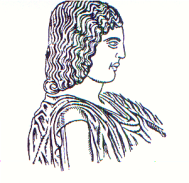 ΓΕΩΠΟΝΙΚΟ ΠΑΝΕΠΙΣΤΗΜΙΟ ΑΘΗΝΩΝ		ΓΕΝΙΚΗ Δ/ΝΣΗ ΔΙΟΙΚΗΤΙΚΩΝ ΥΠΗΡΕΣΙΩΝ 			Αθήνα, 11/11/2021Δ/ΝΣΗ ΔΙΟΙΚΗΤΙΚΟΥ 						ΤΜΗΜΑ Γ’ ΠΑΝΕΠΙΣΤΗΜΙΑΚΩΝ ΑΡΧΩΝ & ΟΡΓΑΝΩΝ		 Ταχ.Δ/νση: Ιερά Οδός 75, Αθήνα 118 55				Τηλ.:  210-5294802FAX:  210-3460885 E-mail: r@aua.grΠρος: Όλη τη Πανεπιστημιακή Κοινότητα						του Ιδρύματος	Αγαπητά μέλη της Πανεπιστημιακής μας Κοινότητας,Ο φετινός εορτασμός της επετείου της εξέγερσης του Πολυτεχνείου έχει ιδιαίτερη συμβολική σημασία για το Δημόσιο Πανεπιστήμιο. Ο αγώνας για την εξασφάλιση ποιοτικής Παιδείας για όλους είναι συνεχής, ιδιαίτερα ως απάντηση στις προκλήσεις που θέτει η κλιμακούμενη μείωση, άμεση ή έμμεση, της στήριξης της τριτοβάθμιας εκπαίδευσης από την Πολιτεία. Καλούμε όλους τους και τις Συναδέλφους και τον Φοιτητικό Σύλλογο να τιμήσουν και να περιφρουρήσουν τις επετειακές εκδηλώσεις. Για τον σκοπό αυτό, αναστέλλονται οι διοικητικές και εκπαιδευτικές διαδικασίες του ιδρύματος κατά το τριήμερο 15 - 17 Νοεμβρίου. 								Εκ της Πρυτανείας